AP Literature Terms ProjectBoard Game Project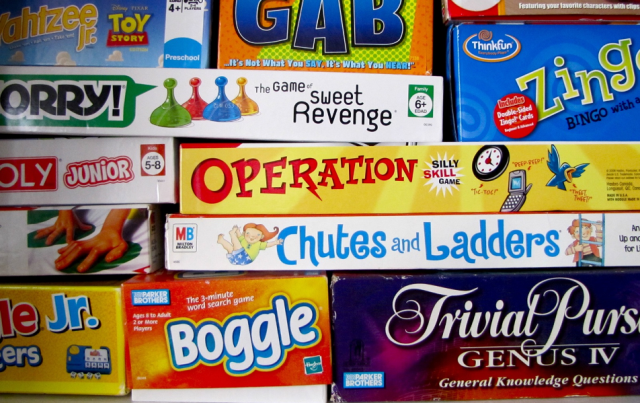 Directions: You are to create a board game that features all 100 AP literature terms and their definitions.Your game must include a board.  The spaces and places on the board should reflect a common theme.  You may pattern your game after an existing game (Sorry!, Monopoly, Trivial Pursuit, etc.) or create a whole new game.  Your game MUST require the players to give either a definition in response to a term or a term in response to a definition.  The goal of these games is to be a comprehensive review of the AP literature terminology.  An answer key MUST be provided somehow.Your directions must be clear and precise.  It should explain how to set up the game, how to play it, and how to win.  Suggestion:  Give the directions to a friend or parent not in your group and see if they can set up and play it without your assistance.  If not, adjust the directions until there is no help needed from you.Your board should be visually appealing. It should be colorful and neat.Getting Started:Decide what type of game they you create and what the ultimate goal will be.  (Examples:  Becoming King of AP Literature Mountain, earning a 5 on the exam, etc.)Decide how you will present the terms and definitions.  Design the game board.  What will be on the board?  How will you create the spaces?  Plan the board out on paper first, and then create the board itself.  Even if you are only using cards, you will still need a creative game board.Design the playing pieces and decide how they will move.  Will you need dice?  A spinner?  Extra cards?Plan out and then type up your rules/directions sheet.Group Member(s):  																								Rubric for Game Board Project  Visual Appeal						1	2	3	4	5ColorfulInterestingWriting easy to readCreative titleInstructions						2	4	6	8	10Neatly printedClear and preciseShow the ultimate goalNo additional explanations needed on game-playing day Overall focus						10	20	30	40	50Includes all 100 termsIncludes all 100 term definitionsInformation was accurateAccurate answer key for all questions provided Pieces							2	4	6	8	10Handmade boardAll pieces required presentDice/spinner/other to move pieces (if needed)Cards (if needed) Peer Evaluation					5	10	15	20	25How playable was the gameHow fun or enjoyable was the game (keep in mind it’s a school project…)How effective was it at helping you to review Teacher Total			/75Peer Evaluation	  			/25Project Total  				/100Comments: